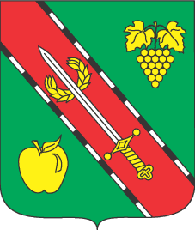 МЕСТНАЯ АДМИНИСТРАЦИЯ ВЕРХНЕСАДОВСКОГО МУНИЦИПАЛЬНОГО ОКРУГА ПОСТАНОВЛЕНИЕ  № 100/2021-МАО признании утратившим силу постановление местной администрации Верхнесадовского муниципального округа от 12.08.2020 года № 65/2020-МА «Об утверждении муниципальной программы «Развитие территориального общественного самоуправления на территории Верхнесадовского муниципального округа»На основании экспертного заключения № 336 от 07.09.2020 года сектора Регистра МНПА отдела правового регулирования и Регистра МНПА Управления правовой работы и обеспечения деятельности Департамента по территориальному развитию и взаимодействию с органами местного самоуправления, местная администрация Верхнесадовского муниципального округаПОСТАНОВЛЯЕТ:1. Признать утратившим силу постановление местной администрации Верхнесадовского муниципального округа от 12.08.2020 года №65/2020-МА «Об утверждении муниципальной программы «Развитие территориального общественного самоуправления на территории Верхнесадовского муниципального округа».2. Настоящее Постановление вступает в силу с момента его официального опубликования (обнародования).3. Контроль за исполнением настоящего Постановления возложить на заместителя Главы местной администрации Верхнесадовского муниципального округа Волосатова В.А.28 декабря 2021 года    с. ВерхнесадовоеГлава ВМО города СевастополяВерхнесадовский МО, исполняющий полномочия председателя Совета, Глава местной администрации              Е.С. Кравцова